lMADONAS NOVADA PAŠVALDĪBA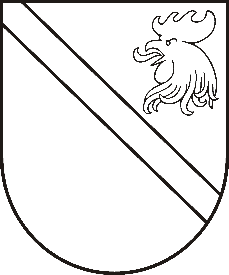 Reģ. Nr. 90000054572Saieta laukums 1, Madona, Madonas novads, LV-4801 t. 64860090, fakss 64860079, e-pasts: dome@madona.lv ___________________________________________________________________________MADONAS NOVADA PAŠVALDĪBAS DOMESLĒMUMSMadonā2018.gada 26.jūlijā								Nr.299									(protokols Nr.13, 10.p.)Par Pārvaldības plāna 2018. – 2023. gadam Strūves ģeodēziskā loka punktiem Latvijā apstiprināšanu2005. gadā Strūves ģeodēziskais loks tika iekļauts UNESCO Pasaules mantojuma sarakstā kā unikāla, sava laika garākā un precīzākā ģeodēzisko uzmērījumu sistēma, un izcila sava laika zinātnes, vēstures un tehnikas attīstības liecība. UNESCO Pasaules mantojuma sarakstā kopumā iekļauti 34 Strūves ģeodēziskā loka punkti no 10 pasaules valstīm.Madonas novada teritorijā atrodas divi Strūves ģeodēziskā loka punkti. Viens no tiem ir punkts “Nessaule-kalns”  jeb “Nesaules kalns”, kas atrodas dabas liegumā “Nesaules kalns” Aronas pagastā, Madonas novadā, un ir iekļauts Valsts aizsargājamo kultūras pieminekļu sarakstā kā valsts nozīmes industriālais piemineklis ar valsts aizsardzības Nr. 9218. Otrs ir punkts “Gaissa-kalns” jeb “Gaiziņš” atrodas dabas parkā “Gaiziņkalns”, Bērzaunes pagastā, Madonas novadā. Pēc apsekošanas un meklēšanas darbos iegūtās informācijas secināts, ka punkts Gaissa-kalns ir zudis.Pārvaldības plāns 2018. – 2023. gadam Strūves ģeodēziskā loka punktiem Latvijā mērķis ir veicināt valsts institūciju un pašvaldību sadarbību un lēmumu pieņemšanā, kas attiecas uz Strūves ģeodēziskā loka aizsardzību, saglabāšanu un attīstību.Latvijas Ģeotelpiskās informācijas aģentūra (turpmāk – Aģentūra), kā Strūves ģeodēziskā loka oficiālais mantojuma vietas pārvaldnieks Latvijā, izveidoja Strūves ģeodēziskā loka saglabāšanas un attīstības padomi (turpmāk – Padome), lai veicinātu valsts institūciju un pašvaldību sadarbību un lēmumu pieņemšanu jautājumos, kas attiecas uz Strūves ģeodēziskā loka aizsardzību, saglabāšanu un attīstību. Madonas novada pašvaldība ir deleģējusi savu pārstāvi darbam Padomē atbilstoši Padomes Nolikumam. Pamatojoties uz Strūves ģeodēziskā loka saglabāšanas un attīstības padomes atklāšanas sēdē lēmumu (prot. Nr.1), Padome lūdz Madonas novada pašvaldības domi apstiprināt sēdē saskaņoto Pārvaldības plānu 2018. – 2023. gadam Strūves ģeodēziskā loka punktiem Latvijā.Noklausījusies teritorijas plānotājas I.Gleizdes sniegto informāciju, pamatojoties uz likuma “Par pašvaldībām” 15.panta pirmās daļas 5.punktu, 27.panta pirmās daļas 27.punktu, ņemot vērā 18.07.2018. Finanšu un attīstības komitejas atzinumu, atklāti balsojot: PAR – 14 (Agris Lungevičs, Ivars Miķelsons, Artūrs Čačka, Andris Dombrovskis, Antra Gotlaufa, Artūrs Grandāns, Gunārs Ikaunieks, Valda Kļaviņa, Valentīns Rakstiņš, Andris Sakne, Rihards Saulītis, Inese Strode, Gatis Teilis, Kaspars Udrass), PRET – NAV,  ATTURAS – NAV, Madonas novada pašvaldības dome  NOLEMJ:Apstiprināt Pārvaldības plānu 2018. – 2023. gadam Strūves ģeodēziskā loka punktiem Latvijā.Domes priekšsēdētājs						A.Lungevičs